Vrh obrascaDno obrascaVrh obrascaDno obrasca   Izaberite godinu za prikaz bilance: 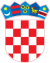 